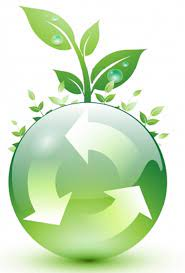 Directions: Answer the following questions for each video using complete sentences. Each question is worth 10 points for a total of 90 points.____________________________________________________________________________________Video #1 – UN: Urgent Solutions for Urgent TimesWhat are the 4 key areas that we must act on in the coming years to protect our planet?Why are the next 8-10 years critical in determining the next 100 years for our planet?Which of the solutions presented do you think will be easiest to achieve? Explain why.Between 1990 and 2015, 1 billion people were lifted out of poverty. Do you think this is the best indicator of progress? Explain your answer.Do you agree/disagree with these statements? Why?“Climate change is the single biggest threat to humankind.”“Poverty is a man-made problem.”“Protesting is the most powerful way to make change.”Video #2 - The Importance of Sustainable Food ChainsFood systems currently consume what percentage of the world’s available energy? Food systems rely heavily on what type of fuel?Monoculture and pesticides have Increased the yield to achieve food security for our planet but has come at a high price for the environment. Explain the “high price” for the environment.According to the FAO, what is the estimated “loss or waste” of food produced each year? What causes the “loss or waste?”Describe energy smart agri-food systems and how they can minimize “loss or waste” of food.